基本信息基本信息 更新时间：2024-04-24 16:46  更新时间：2024-04-24 16:46  更新时间：2024-04-24 16:46  更新时间：2024-04-24 16:46 姓    名姓    名吕博新吕博新年    龄28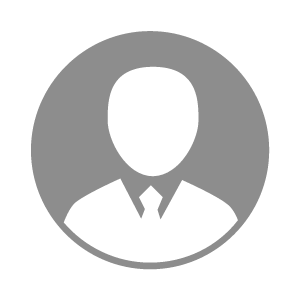 电    话电    话下载后可见下载后可见毕业院校宝鸡职业技术学院邮    箱邮    箱下载后可见下载后可见学    历大专住    址住    址山西省河津市山西省河津市期望月薪5000-10000求职意向求职意向产房技术员,人工授精技术员,养殖场兽医专家产房技术员,人工授精技术员,养殖场兽医专家产房技术员,人工授精技术员,养殖场兽医专家产房技术员,人工授精技术员,养殖场兽医专家期望地区期望地区山西省|陕西省山西省|陕西省山西省|陕西省山西省|陕西省教育经历教育经历就读学校：宝鸡职业技术学院 就读学校：宝鸡职业技术学院 就读学校：宝鸡职业技术学院 就读学校：宝鸡职业技术学院 就读学校：宝鸡职业技术学院 就读学校：宝鸡职业技术学院 就读学校：宝鸡职业技术学院 工作经历工作经历工作时间：2023-10-20-2024-02-09 工作时间：2023-10-20-2024-02-09 工作时间：2023-10-20-2024-02-09 工作时间：2023-10-20-2024-02-09 工作时间：2023-10-20-2024-02-09 工作时间：2023-10-20-2024-02-09 工作时间：2023-10-20-2024-02-09 自我评价自我评价工作认真，有责任心，吃苦耐劳，学习能力强，上手快工作认真，有责任心，吃苦耐劳，学习能力强，上手快工作认真，有责任心，吃苦耐劳，学习能力强，上手快工作认真，有责任心，吃苦耐劳，学习能力强，上手快工作认真，有责任心，吃苦耐劳，学习能力强，上手快工作认真，有责任心，吃苦耐劳，学习能力强，上手快工作认真，有责任心，吃苦耐劳，学习能力强，上手快其他特长其他特长